ДОП «Основы изобразительной грамоты»  2 класс Предмет: Декоративно прикладное искусствоПреподаватель: Молокова Светлана ЮрьевнаДата: 20 мая 2020 годаТема: Авторская игрушка. Птица счастья (завершение работы)Цель:  изготовить  птицу счастья. Задачи: Найти авторское решение при изготовлении птицы счастья.Творческая работа: Выполнить птицу счастья(работу завершаем  не позднее 21.05.2020)Материалы:ткань,нитки в цвет ткани (можно мулине),шитьё,ножницы,пуговицы, тесьма (по выбору),шпагат;клей-пистолет.Вопросы и консультации  в WhatsApp (Молокова С.Ю.)Этапы выполнения работы:познакомьтесь с видео по изготовлению птицыhttps://www.youtube.com/watch?v=Kp8IcveJ39s  - 1 способ выполнения основы для птицыhttps://www.youtube.com/watch?v=DumKh_0SJR4    - 2 способ выполнения основы для птицы( выбираем любой из способов, которые больше нравится)вспомните технику безопасности при работе с ножницами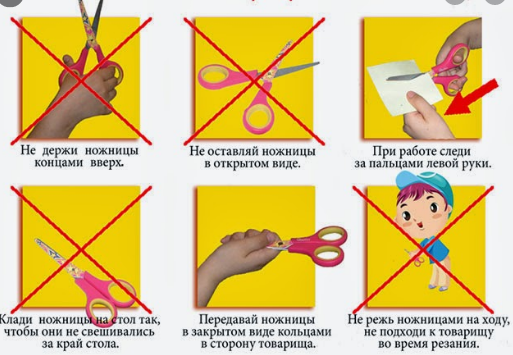 Изготавливаем птицу и оформляем  (по выбору)Желаю успехов. Во время занятия допускается общение с каждым, у кого возникнут вопросы. Выполненную творческую работу сфотографировать на телефон и отправить в группу в WhatsApp вашего класса в конце урока или в до 14 мая в гугл классе. 